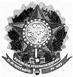 MINISTÉRIO DA EDUCAÇÃOUNIVERSIDADE FEDERAL RURAL DO RIO DE JANEIROPRÓ-REITORIA DE ASSUNTOS FINANCEIROSDEPARTAMENTO DE MATERIAL E SERVIÇOS AUXILIARESDOCUMENTO DE FORMALIZAÇÃO DE DEMANDA – DFDXXXXXXXXX, XX de XXXX de 20XX.Nome completo do requisitante da UnidadeNome completo do diretor da Unidade De acordo com o inciso IV do art. 2º do Decreto nº 10.947, de 25 de janeiro de 2022, o   Documento de Formalização de Demanda (DFD) é o documento que fundamenta o plano de contratações anual, em que a área requisitante evidencia e detalha a necessidade de contrataçãoAdicionalmente, o art. 8º do Decreto nº 10.947, de 2022 e § 1º do art. 10 da Instrução Normativa SGD/ME n° 94, de 23 de dezembro de 2022, especificam as informações mínimas requeridas ao preenchimento do DFD no Sistema de Planejamento e Gerenciamento de Contratações (PGC), as quais serão detalhadas nos tópicos a seguir.INFORMAÇÕES DA UNIDADE (art. 8º, inciso VIII do Decreto nº 10.947/2022)INFORMAÇÕES DA UNIDADE (art. 8º, inciso VIII do Decreto nº 10.947/2022)Unidade Requisitante (Campus/Unidade Acadêmica/Órgão/Departamento):Unidade Requisitante (Campus/Unidade Acadêmica/Órgão/Departamento):Dirigente da Unidade Requisitante:Matrícula SIAPE:Responsável pela Demanda:Matrícula SIAPE:CPF:E-Mail:Telefone Fixo: ( ) Telefone Cel: ( )Indicação do membro da equipe de planejamento Indicação do membro da equipe de planejamento Nome:Matrícula:Nome:Matrícula:Nome:Matrícula:Nome:Matrícula:INFORMAÇÕES DA NECESSIDADE DE CONTRATAÇÃOINFORMAÇÕES DA NECESSIDADE DE CONTRATAÇÃOTIPO DO ITEMTIPO DO ITEMMATERIAL DE CONSUMO ( )EQUIPAMENTO/MATERIAL PERMANENTE (	)SERVIÇO CONTINUADO ( )SERVIÇO NÃO CONTINUADO ( )OBRA ( )SERVIÇO DE ENGENHARIA ( )Justificativa da necessidade da contratação (art. 8º, inciso I do Decreto nº 10.947/2022):Descrever a necessidade da compra/contratação, evidenciando o problema identificado e a real necessidade que ele gera, bem como o que se almeja alcançar com a contratação.Obs.: Em caso de serviço de manutenção/conserto de bens móveis, devem ser informados os números de patrimônio.Justificativa da necessidade da contratação (art. 8º, inciso I do Decreto nº 10.947/2022):Descrever a necessidade da compra/contratação, evidenciando o problema identificado e a real necessidade que ele gera, bem como o que se almeja alcançar com a contratação.Obs.: Em caso de serviço de manutenção/conserto de bens móveis, devem ser informados os números de patrimônio.Descrição sucinta da contratação (art. 8º, inciso II do Decreto nº 10.947/2022):Descrição sucinta da contratação (art. 8º, inciso II do Decreto nº 10.947/2022):Resultados Pretendidos:Devem ser demonstrados os ganhos diretos e indiretos que se almeja com a contratação, além de possíveis ganhos em termos de economicidade, eficácia, eficiência, de melhor aproveitamento dos recursos humanos, materiais ou financeiros disponíveis.Estimativa das quantidades com a memória de cálculo,se for o caso, (art. 8º, inciso III do Decreto nº 10.947/2022:Incluir tabela com os quantitativos a serem contratados para cada item.Obs.: as quantidades a serem adquiridas devem ser justificadas em função do consumo e provável utilização, devendo a estimativa ser obtida a partir de fatos concretos (Ex: série histórica do consumo, substituição ou ampliação de equipamentos/serviços, implantação de nova unidade, etc.).Obs.2: Sempre que possível, a estimativa das quantidades a serem contratadas deve ser acompanhada das memórias de cálculo e dos documentos que lhe dão suporte.Obs.3: Os códigos CATMAT/CATSER podem ser consultados em https://catalogo.compras.gov.br/cnbs- web/busca.Obs.4: Indicar, para cada item, conforme o caso, as necessidades de: a) manual técnico em português; b) indicação de rede de assistência técnica autorizado; c) assistência técnica local (com justificativa); d) prazo mínimo e condições de garantia; e) necessidade de entrega parcelada (indicando prazos e quantidades por entrega), f) indicação de marca/modelo (com justificativa técnica).Estimativa preliminar do valor da contratação (art. 8º, inciso IV do Decreto nº 10.947/2022):Data prevista para conclusão do processo (art. 8º, inciso V do Decreto nº 10.947/2022):<Indicação da data pretendida para a conclusão da contratação, a fim de não gerar prejuízos ou descontinuidade das atividades do órgão ou da entidade.>Grau de prioridade da compra ou da compra ou da contratação: (  ) Baixa (  ) Média  (   ) Alta *Justificativa obrigatória<Observação: O grau de priorização deve estar de acordo com a metodologia estabelecida pelo órgão ou pela entidade contratante (art. 8º, inciso VI do Decreto nº 10.947, de 2022 e art. 10º, § 1º, alínea f da IN SGD/ME nº 94, de 2022).    Indicação de vinculação ou dependência com o objeto de outro documento de formalização de demanda (art. 8º, inciso V do Decreto nº 10.947/2022):<Conforme art. 8º, inciso VII do Decreto nº 10.947/2022 e art. 10º, § 1º, alínea g da IN SGD/ME nº 94/2022, é necessário, se for o caso, a indicação de vinculação ou dependência com o objeto de outro documento de formalização de demanda para a sua execução, com vistas a determinar a sequência em que as contratações serão realizadas>.Requisitos necessários para a contratação:Informar, se necessário, as especificações complementares do objeto, incluindo padrões mínimos de qualidade, bem como os requisitos indispensáveis à contratação, de forma a permitir a seleção da proposta mais vantajosa.Providências a serem adotadas pela administração previamente à contratação:Devem ser informadas, se houver, todas as providências a serem adotadas pela administração previamente à contratação, tais como: adequação física de ambientes (instalações elétricas, hidráulicas, etc. Obs.: recomenda-se consulta à área técnica competente), outras aquisições necessárias à plena disponibilização do objeto a ser contratado (como manutenção/assistência técnica, fornecimento de insumos, etc.), capacitação de servidores, etc.